中興高級商工職業學校承辦照南國中103學年度8年級「社區高職參訪」照片地點：本校視聽教室、四科專業教室時間:103年10月21日中興高級商工職業學校承辦照南國中103學年度8年級「社區高職參訪」照片地點：本校視聽教室、四科專業教室時間:103年10月21日迎賓簡報餐旅群老師指導並示範上課情形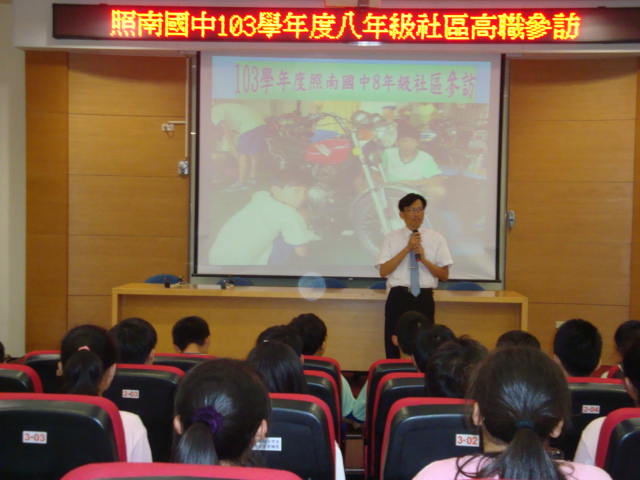 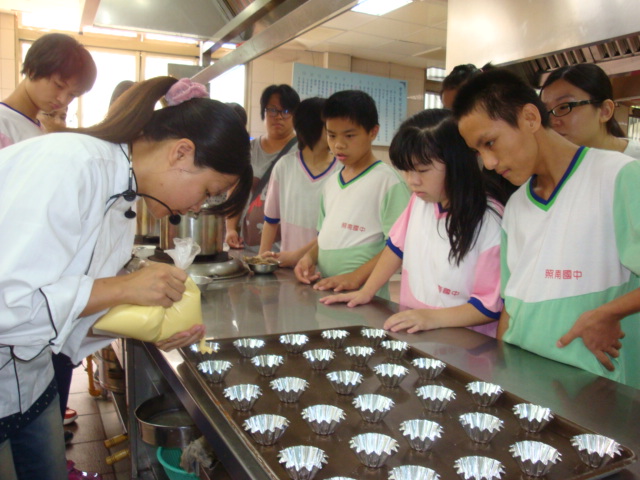 動力群學生體驗補胎食品群體驗蛋糕製作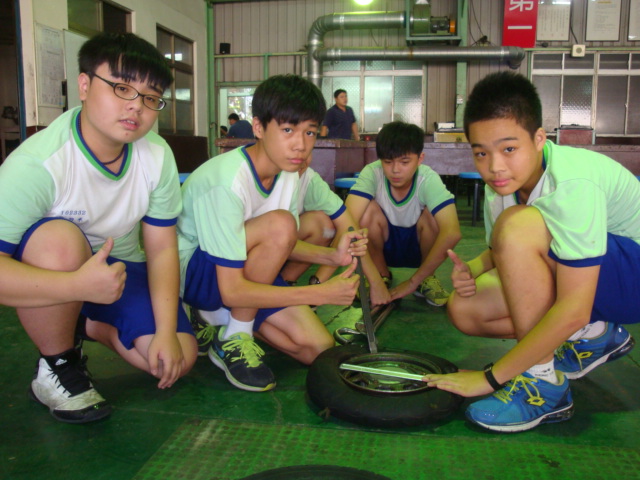 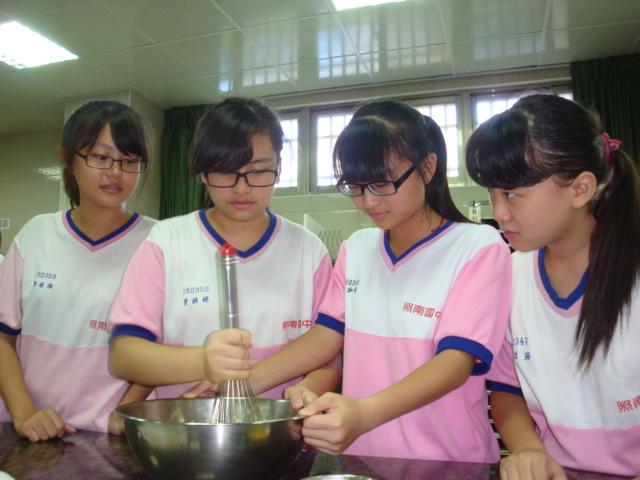 商管群老師關懷同學上課情形課程結束後本校吳校長表揚優秀同學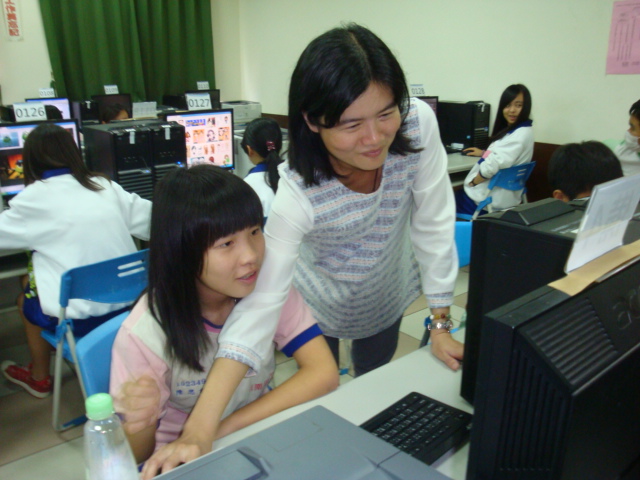 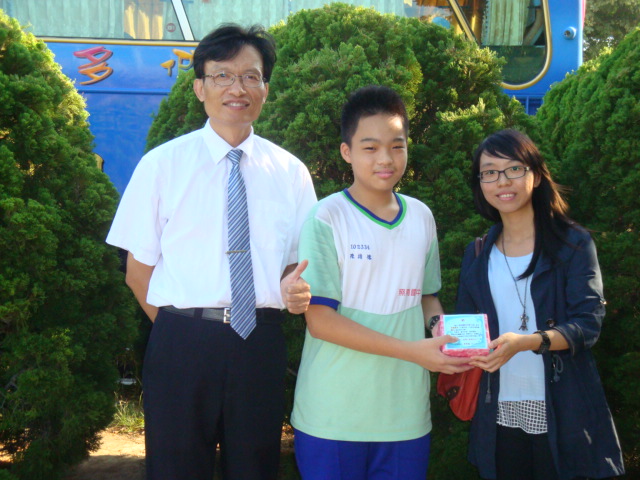 